DILIGENCIA DE FUNCIONARIO: Se extiende esta diligencia para que obren en el expediente electrónico de PTS nº…………….  la Excma. Diputación Provincial de Burgos las Declaraciones de Ausencia de Conflicto de Intereses, en adelante, (DACIs) del contratista y del responsable de contrato de las……………………….,  vinculadas al Proyecto……del Convenio de colaboración entre la diputación provincial de burgos y ……………………….. para la ejecución de proyectos con cargo a los fondos europeos procedentes del plan de recuperación, transformación y resiliencia,  en …………………….Se firman con fecha actual, haciendo constar que el contenido es veraz en este momento y en la fecha en la que se contrataron y ejecutaron las citadas obras.Burgos, a  ………………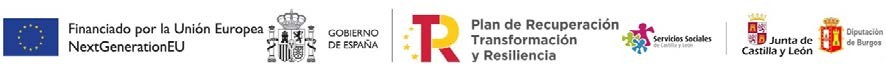 